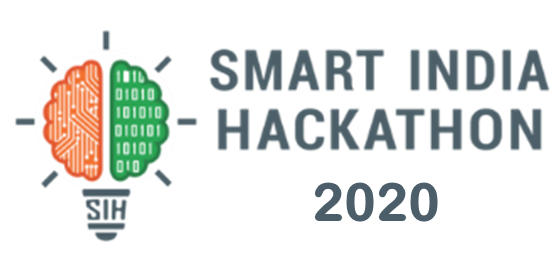 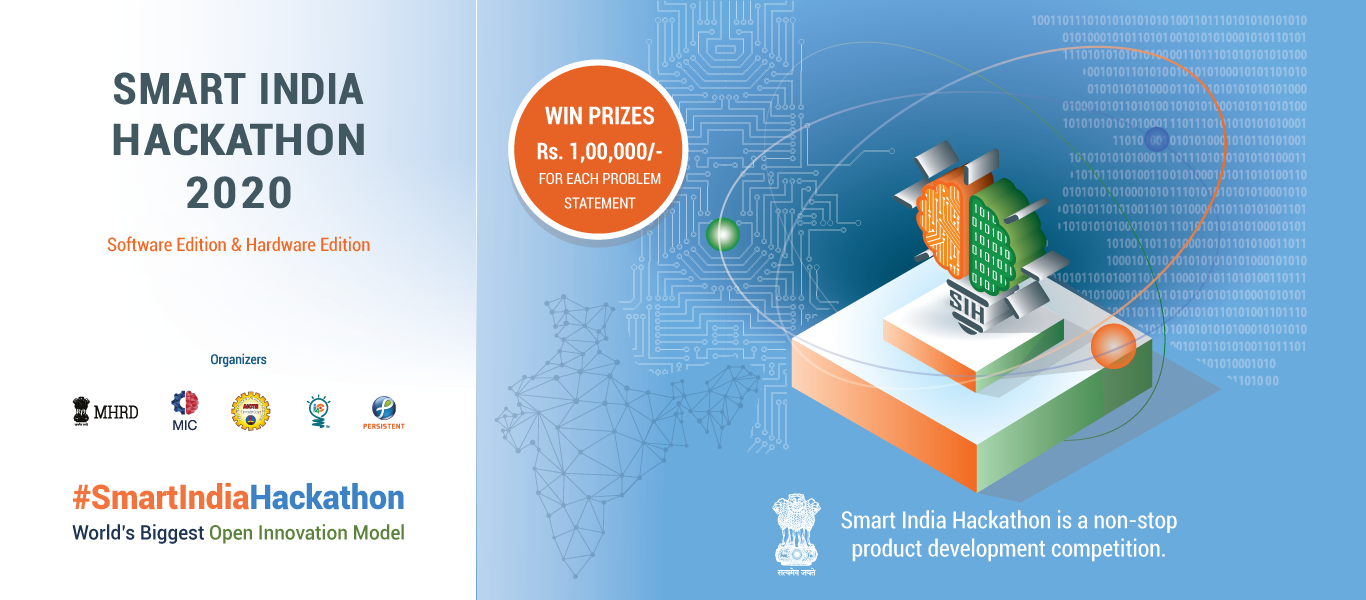 Ministry CategoryProblem StatementTeam Name : Organization/Ministry : Category : Software/HardwareTechnology Bucket : Problem Statement : Team Leader Name1                       Prototype Sample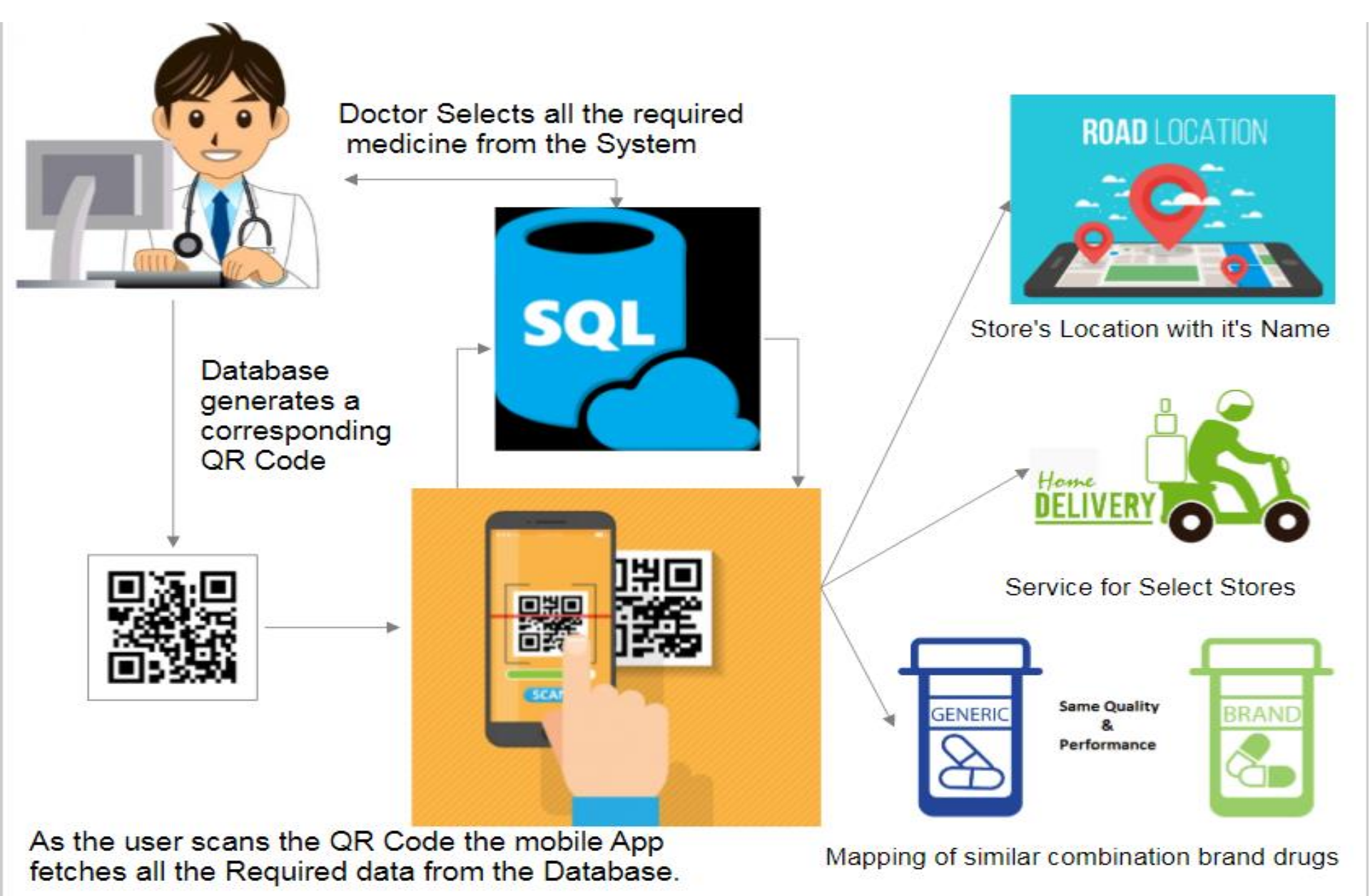 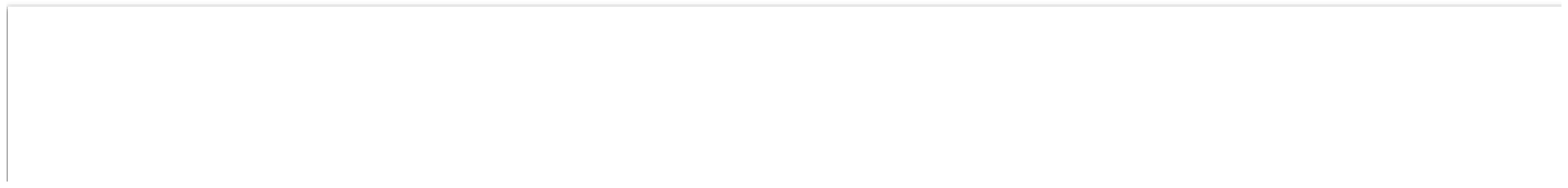 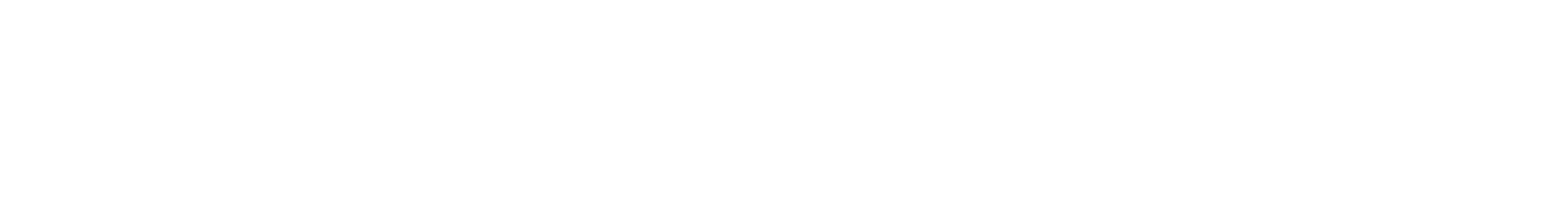 23›	A Database of all kinds of medicines, the stores where each drug is supplied and alternatives of each drug(if available of different brand) and list of medical stores providing home delivery service is maintained on our SQL Database.Sample Technology StackHTML5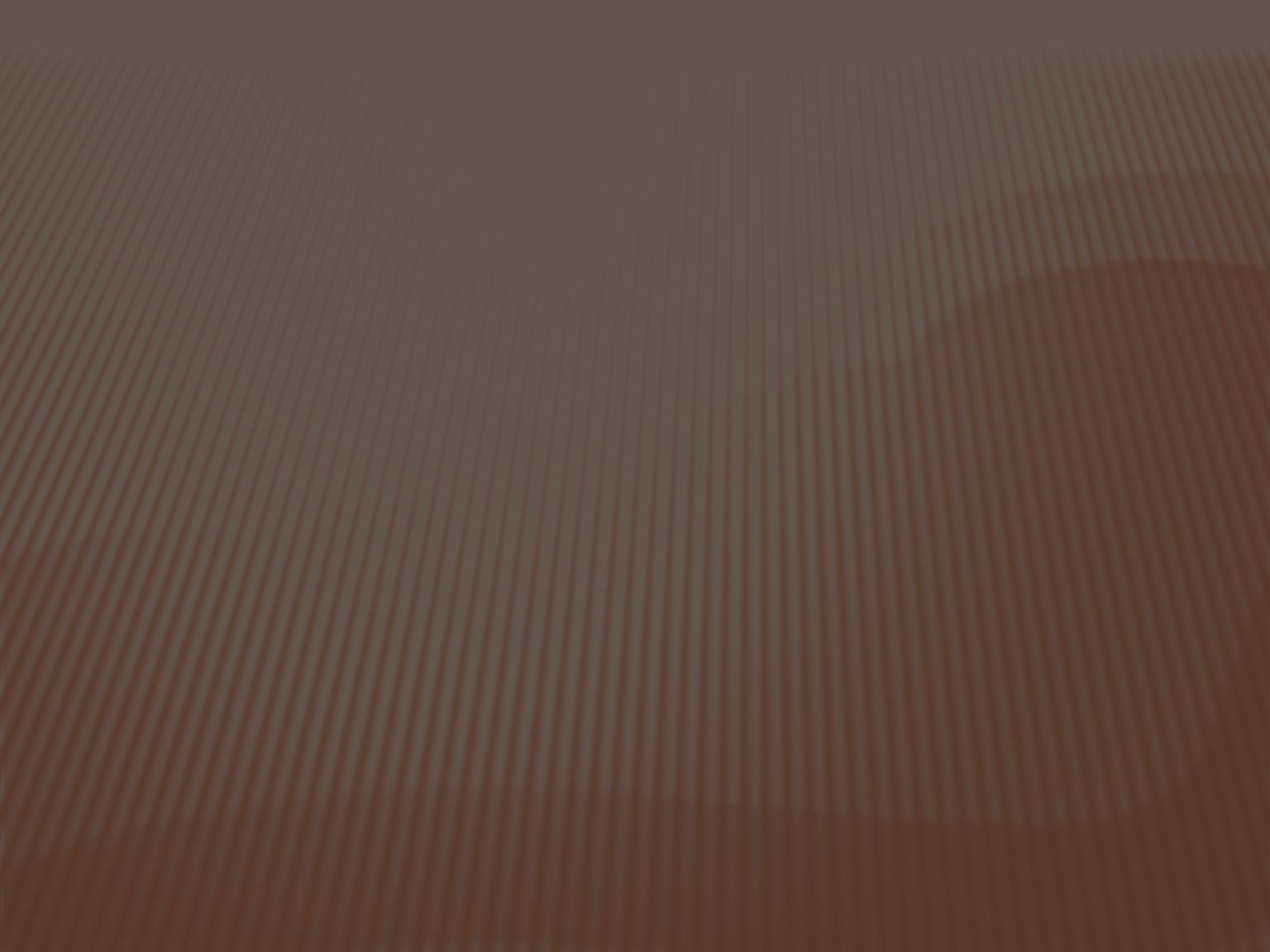 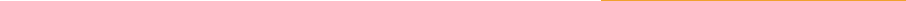 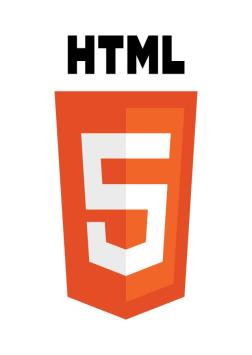 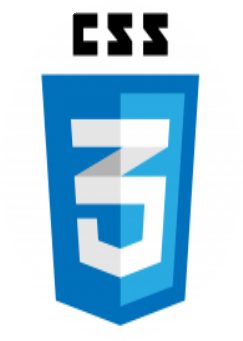 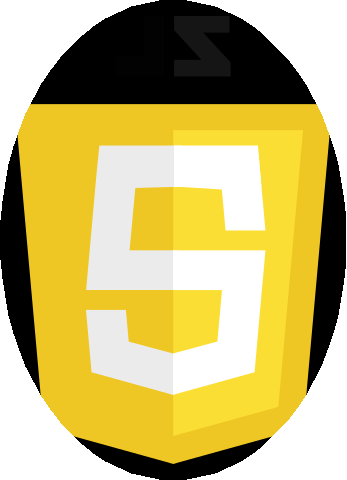 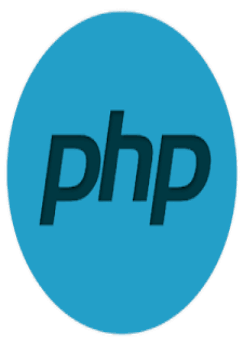 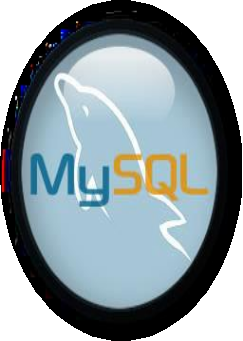 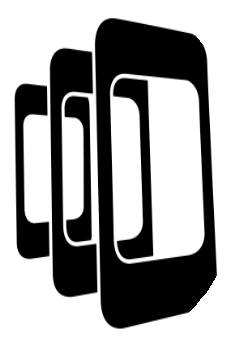 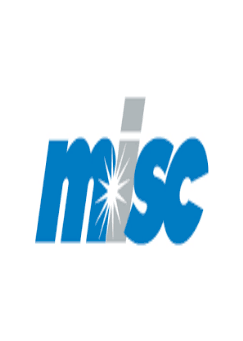 •FrontendCSS3•FrontendJavaScript•FrontendPHP•BackendMySQL•DatabaseAdobePhoneGap•MobileMisc.•JSON•Google Maps API Sample Use Case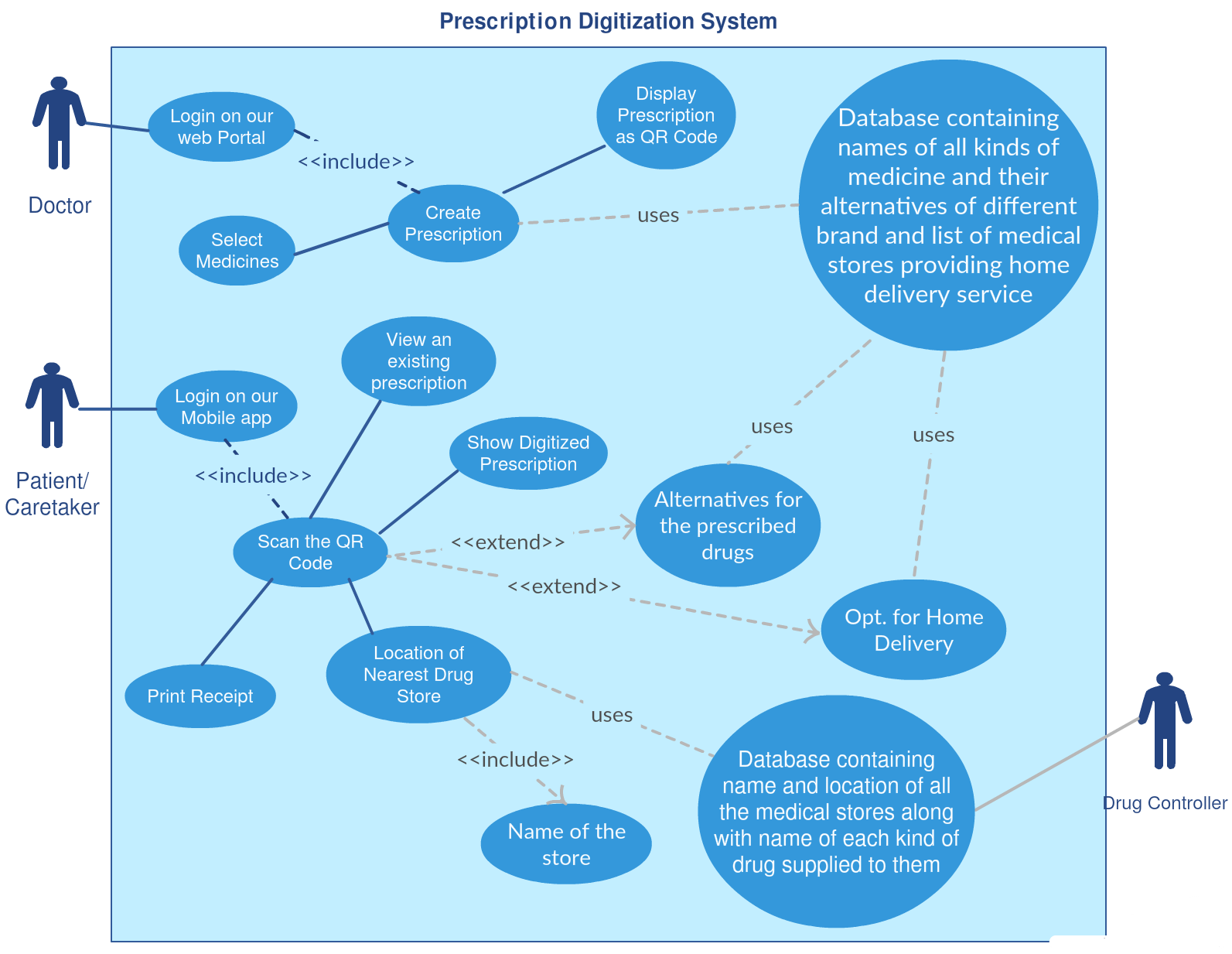 Dependencies / Show stopper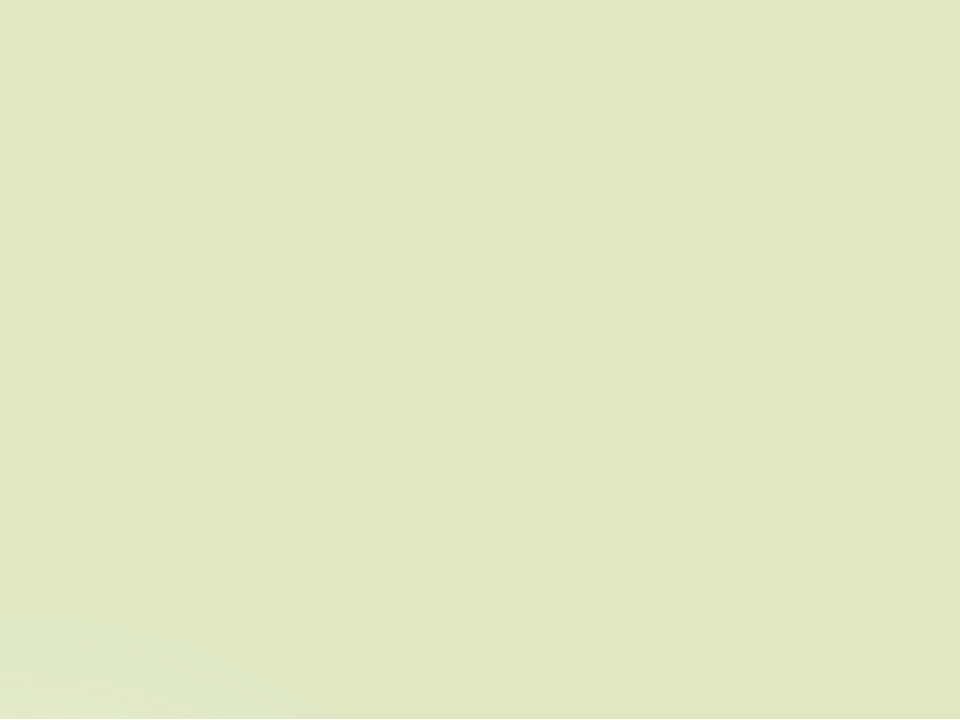 Conclusion